ISO: GRI: GRI (Aspecto: Emisiones - G4 -EN15, G4 -EN16, G4 -EN17, G4 -EN19, G4 -EN20, G4 -EN21)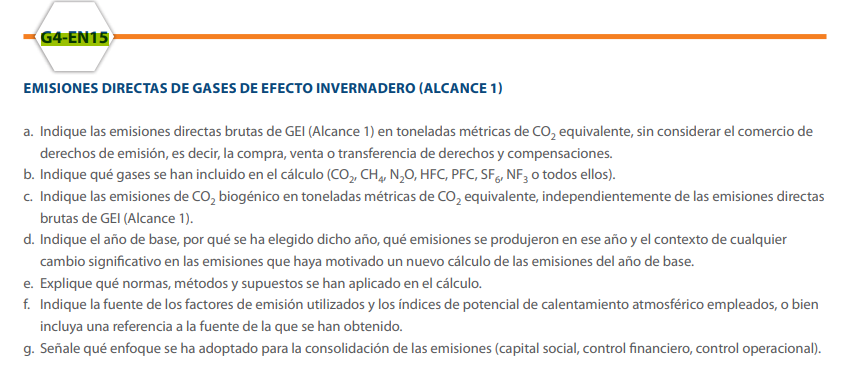 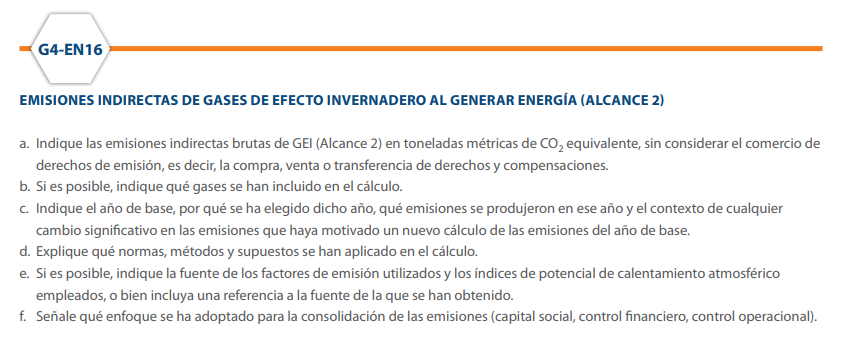 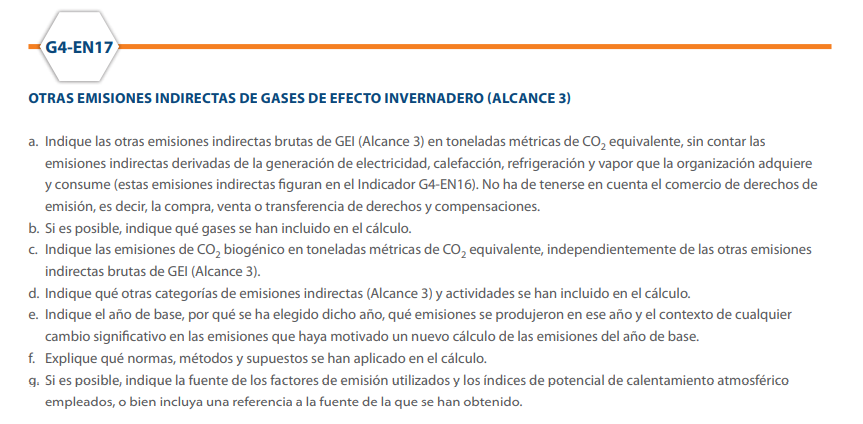 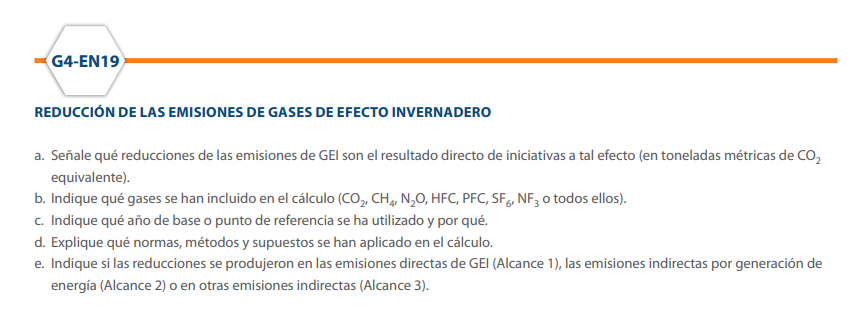 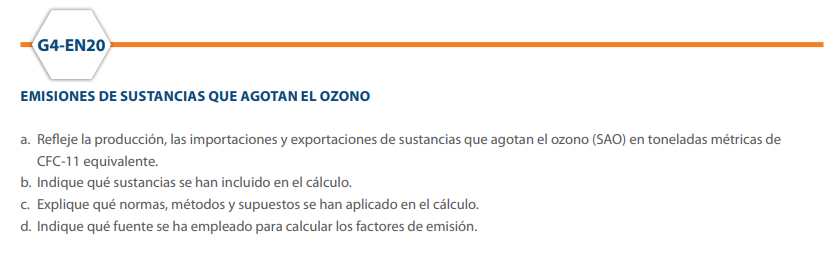 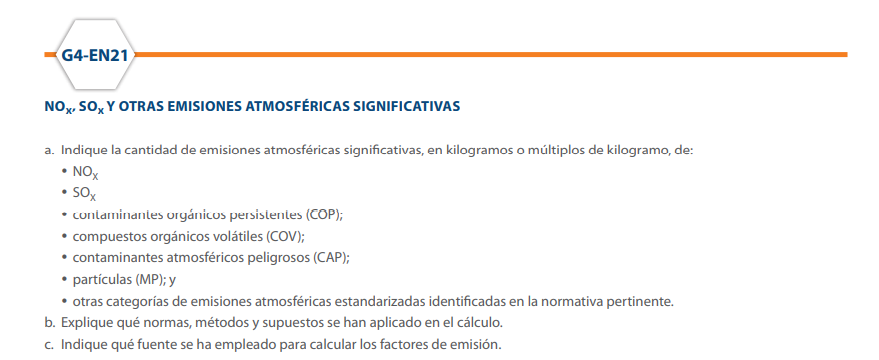 